Publicado en  el 25/03/2015 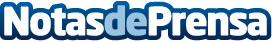 Abertis Telecom Terrestre será Cellnex TelecomDatos de contacto:Nota de prensa publicada en: https://www.notasdeprensa.es/abertis-telecom-terrestre-sera-cellnex-telecom_1 Categorias: Construcción y Materiales http://www.notasdeprensa.es